Publicado en  el 03/03/2015 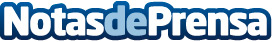 ESIC, entre la élite mundial en programas MBA según CNN ExpansiónDatos de contacto:Nota de prensa publicada en: https://www.notasdeprensa.es/esic-entre-la-elite-mundial-en-programas-mba_1 Categorias: Recursos humanos http://www.notasdeprensa.es